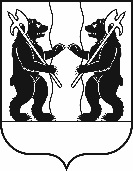 А Д М И Н И С Т Р А Ц И ЯЯРОСЛАВСКОГО МУНИЦИПАЛЬНОГО РАЙОНАПОСТАНОВЛЕНИЕ31.03.2023                                                                                                                                       № 709Об утверждении административного регламента предоставления муниципальной услуги по выдаче градостроительного плана земельного участкаВ соответствии с Градостроительным кодексом Российской Федерации, федеральными законами от 6 октября 2003 года № 131-ФЗ «Об общих принципах организации местного самоуправления в Российской Федерации», от 27 июля 2010 года № 210-ФЗ «Об организации предоставления государственных и муниципальных услуг», Уставом Ярославского муниципального района, постановлением Администрации Ярославского муниципального района от 10.09.2021 № 1976 «О разработке и утверждении административных регламентов предоставления муниципальных услуг»,  Администрация района       п о с т а н о в л я е т: 1. Утвердить административный регламент предоставления муниципальной услуги по выдаче градостроительного плана земельного участка (прилагается).2. Признать утратившими силу следующие постановления Администрации Ярославского муниципального района:- от 07.08.2019 № 1434 «Об утверждении административного регламента предоставления муниципальной услуги по выдаче градостроительного плана земельного участка»;- от 27.11.2020 № 2117 «О внесении изменений в постановление Администрации ЯМР от 07.08.2019 № 1434 «Об утверждении административного   регламента предоставления муниципальной услуги по выдаче градостроительного плана земельного участка».3. Разместить постановление на официальном сайте  органов местного самоуправления Ярославского муниципального района в информационно-телекоммуникационной сети «Интернет».4. Контроль за исполнением постановления возложить на заместителя Главы Администрации ЯМР по экономике и финансам А.О. Щербака. 5. Постановление вступает в силу со дня опубликования.Глава Ярославскогомуниципального района                                                                Н.В. ЗолотниковУТВЕРЖДЕН                                                                                                                                       постановлением Администрации ЯМР                                                                                                                                                                          от 31.03.2023 № 709Административный регламентпредоставления муниципальной услуги по выдаче градостроительного плана земельного участка1. Общие положения1.1. Административный регламент предоставления муниципальной услуги по выдаче градостроительного плана земельного участка (далее – регламент) разработан в целях оптимизации административных процедур, повышения качества и доступности предоставления муниципальной услуги, определяет порядок и стандарт предоставления муниципальной услуги по выдаче градостроительного плана земельного участка (далее – муниципальная услуга). Регламент также определяет особенности предоставления муниципальной услуги через многофункциональный центр предоставления государственных и муниципальных услуг и в электронной форме в информационно-телекоммуникационной сети «Интернет».1.2. При предоставлении муниципальной услуги заявителями в соответствии с частью 5 статьи 57.3 Градостроительного кодекса Российской Федерации являются физические лица (в том числе индивидуальные предприниматели) и юридические лица, являющиеся правообладателями земельных участков и заинтересованные в получении градостроительного плана такого земельного участка. Интересы заявителей могут представлять иные лица, уполномоченные заявителем в соответствии с действующим законодательством. 1.3. Отраслевым (функциональным) структурным подразделением администрации Ярославского муниципального района, непосредственно предоставляющим муниципальную услугу, является управление градостроительства, имущественных и земельных отношений администрации Ярославского муниципального района (далее – управление).Место нахождения управления: 150001, г. Ярославль, Московский пр-т, д. 11/12.Почтовый адрес управления: 150001, г. Ярославль, Московский пр-т, д. 11/12.Адрес электронной почты управления: ugizo_ymr@mail.ru.График работы управления: понедельник – четверг с 8.30 до 12.00, с 12.48 до 17.30; пятница и предпраздничные дни с 8.30 до 12.00, с 12.48 до 16.30.Прием по вопросам предоставления муниципальной услуги ведется по месту нахождения управления, по следующему графику: понедельник - с 13.00 до 17.00; вторник - с 9.00 до 12.00, с 13.00 до 15.00. Справочные телефоны управления: 45-04-39, 45-11-15.1.4. Муниципальная услуга предоставляется по принципу «одного окна» через государственное автономное учреждение Ярославской области «Многофункциональный центр предоставления государственных и муниципальных услуг» (далее – МФЦ).Местонахождение филиалов и территориальных обособленных структурных подразделений МФЦ в городе Ярославле: проспект Ленина, дом 14а, улица Панина, дом 38, проспект Авиаторов, дом 94, улица Свердлова, дом 94, улица Ползунова, дом 15, улица Комарова, дом 6.График работы филиалов МФЦ: понедельник, среда, четверг, пятница, суббота с 8.00 до 18.00, вторник с 10.00 до 20.00, воскресенье - выходной день; график работы территориального обособленного структурного подразделения МФЦ по адресу: улица Комарова, дом 6: вторник с 9.00                   до 20.00, четверг с 9.00 до 19.00; среда, пятница с 9.00 до 18.00; суббота                        с 10.00 до 14.00; воскресенье, понедельник - выходной день.Адрес электронной почты МФЦ: mfc@mfc76.ru.Адрес портала МФЦ в информационно-телекоммуникационной сети «Интернет»: http://mfc76.ru.Почтовый адрес МФЦ: проспект Ленина, д. 14а, город Ярославль, 150003.Информацию о месте нахождения, графике работы и телефонах филиалов (территориальных обособленных структурных подразделений МФЦ) можно получить по телефону справочной и консультационной службы МФЦ:  8 (4852) 49-09-09 и на портале МФЦ. 1.5. Информация по вопросам предоставления муниципальной услуги может быть получена лично в управлении посредством телефонной связи, электронной почты, через информационные стенды в управлении, с использованием официального сайта администрации Ярославского муниципального района в информационно-телекоммуникационной сети «Интернет»  по адресу: https://yamo.adm.yar.ru (далее – официальный сайт) и в федеральной государственной информационной системы  «Единый портал государственных и муниципальных услуг» (далее – Единый портал), в многофункциональном центре.1.6. В любое время с момента начала осуществления административных процедур заявитель имеет право на получение сведений о ходе осуществления муниципальной услуги по устному или письменному обращению, телефону, электронной почте.При устном обращении заявителей (лично или по телефону), если факты и обстоятельства, изложенные в обращении, являются очевидными и не требуют дополнительной проверки, сотрудник управления дает устный ответ. В остальных случаях дается письменный ответ по существу вопросов, поставленных в обращении.Письменный ответ направляется в течение 30 календарных дней со дня регистрации обращения по почтовому адресу, указанному в письменном обращении. При обращении заявителя по электронной почте ответ направляется на электронный или почтовый адрес, указанный заявителем.1.7. В целях предоставления муниципальной услуги установление личности заявителя может осуществляться в ходе личного приема посредством предъявления паспорта гражданина Российской Федерации либо иного документа, удостоверяющего личность, в соответствии с законодательством Российской Федерации или посредством идентификации и аутентификации в управлении с использованием информационных технологий, предусмотренных частью 18 статьи 14.1 Федерального закона от 27.07.2006 № 149-ФЗ «Об информации, информационных технологиях и защите информации».1.8. В рамках предоставления муниципальной услуги заявителю предоставлена возможность осуществлять предварительную запись на прием в управление для подачи заявления о предоставлении муниципальной услуги через Единый портал, выбрав удобные для заявителя дату и время приема в пределах установленного в управление графика приема заявителей. Запись на прием осуществляется посредством интерактивного сервиса Единого портала, который в режиме реального времени отражает расписание работы управления или уполномоченного сотрудника на конкретную дату с указанием свободных интервалов для записи.При осуществлении записи совершения иных действий, кроме прохождения процедуры идентификации и аутентификации и указания цели приема от заявителя не требуется. Уведомление о записи на прием поступает в личный кабинет заявителя на Едином портале (далее – Личный кабинет) в течение 1 рабочего дня. 1.9. Заявителю обеспечена возможность осуществить предварительную запись на прием для подачи заявления о предоставлении муниципальной услуги в многофункциональный центр посредством телефонной связи                    с региональным центром телефонного обслуживания и портала многофункционального центра (https://mfc76.ru) для подачи заявления о предоставлении муниципальной услуги, выбрав удобные для заявителя дату и время приема в пределах установленного в многофункциональном центре графика приема заявителей.2. Стандарт предоставления муниципальной услуги2.1. Наименование муниципальной услуги: выдача градостроительного плана земельного участка.Градостроительный план земельного участка выдается в целях обеспечения субъектов градостроительной деятельности информацией, необходимой для архитектурно-строительного проектирования, строительства, реконструкции объектов капитального строительства в границах земельного участка.2.2. Наименование отраслевого (функционального) структурного подразделения администрации Ярославского муниципального района,  непосредственно предоставляющего муниципальную услугу: управление градостроительства, имущественных и земельных отношений администрации Ярославского муниципального района.В целях, связанных с предоставлением муниципальной услуги, используются документы и информация, обрабатываемые, в том числе посредством межведомственного запроса, с использованием межведомственного информационного взаимодействия с: 1) Федеральной службой государственной регистрации, кадастра и картографии (Росреестр);2) Федеральной налоговой службой.При предоставлении муниципальной услуги запрещается требовать от заявителя осуществления действий, в том числе согласований, необходимых для получения муниципальной услуги и связанных с обращением в иные государственные органы, органы местного самоуправления и организации, за исключением получения услуг, получения документов и информации, предоставляемых в результате предоставления таких услуг, включённых в перечень услуг, которые являются необходимыми и обязательными для предоставления муниципальных услуг.Предоставление муниципальной услуги осуществляется с участием следующих  организаций, осуществляющих эксплуатацию сетей инженерно-технического обеспечения (далее – сетевая организация), предоставляющих технические условия для подключения (технологического присоединения) планируемого к строительству или реконструкции объекта капитального строительства к сетям инженерно-технического обеспечения:1) МП «Теплоресурс»,  150027, Ярославская область Ярославский район, п. Заволжье д. 37, тел. (4852) 76-94-14;2). МП «ВКХ» ЯМР, 150027, Ярославская область Ярославский район,  п. Заволжье, д.37, помещение 12, 2 этаж, тел. (4852) 76-94-75;3) ООО «Муниципальные коммунальные системы», Ярославская область, Ярославский район, РП Лесная Поляна, дом 41, тел. (4852) 
76-48-49;4) ОАО «Ярославльводоканал», 150999, г. Ярославль, проспект Ленина,        дом 1a, тел. (4852) 72-16-15;5) АО «Газпром газораспределение Ярославль», 150030, г. Ярославль, Суздальское шоссе, 33, тел.  (4852) 40-25-00. 2.3. Формы подачи заявления и получения результата предоставления услуги:1) очная форма – при личном присутствии заявителя в Управление или в многофункциональный центр;2) заочная форма – без личного присутствия заявителя (через Единый портал).Форма и способ получения результата предоставления муниципальной услуги – документа и (или) информации, подтверждающих предоставление муниципальной услуги, указываются заявителем в заявлении, если иное не установлено законодательством Российской Федерации.2.4. Результатом предоставления муниципальной услуги является:1) выдача (направление) заявителю подготовленного и зарегистрированного градостроительного плана земельного участка;2) выдача (направление) заявителю мотивированного уведомления об отказе в выдаче градостроительного плана земельного участка.2.5. Максимальный срок предоставления муниципальной услуги составляет 15 календарных дней со дня получения заявления, включая срок для направления запроса правообладателям сетей инженерно-технического обеспечения (за исключением сетей электроснабжения) о предоставлении информации о возможности подключения (технологического присоединения) объектов капитального строительства к сетям инженерно-технического обеспечения (за исключением сетей электроснабжения), определяемая с учетом программ комплексного развития систем коммунальной инфраструктуры поселения, муниципального округа, городского округа (при их наличии), в состав которой входят сведения о максимальной нагрузке в возможных точках подключения (технологического присоединения) к таким сетям, а также сведения об организации, представившей данную информацию - 2 рабочих дня с даты получения заявления и срок, установленный для  предоставления сетевыми организациями вышеуказанных технических условий – 5 рабочих дней со дня, следующего за днем получения такого запроса.2.6. Перечень нормативных правовых актов, содержащих правовые основания для предоставления муниципальной услуги, размещен на официальном сайте и на Едином портале.2.7. Перечень документов, необходимых для предоставления муниципальной услуги.2.7.1. Перечень документов, предоставляемых заявителем самостоятельно:1) заявление (приложение 1 к регламенту);2) копия документа, удостоверяющего личность заявителя (гражданина Российской Федерации либо иностранного гражданина, лица без гражданства, включая вид на жительство и удостоверение беженца (в случае обращения физического лица);3) копия доверенности, а также копия документа, удостоверяющего личность представителя заявителя, если с заявлением обращается представитель заявителя, в том числе копия документа, подтверждающего полномочия лица на осуществление действий без доверенности от имени заявителя - юридического лица (копия решения о назначении или об избрании либо приказа о назначении физического лица на должность, в соответствии с которым такое физическое лицо обладает правом действовать от имени заявителя без доверенности (в случае обращения юридического лица);4) копии документов, устанавливающих права на земельный участок, если права на него не зарегистрированы в Едином государственном реестре недвижимости.2.7.2. Перечень документов (сведений), подлежащих предоставлению в рамках межведомственного информационного взаимодействия:1) выписка из Единого государственного реестра юридических лиц (если заявитель – юридическое лицо), выдаваемая Федеральной налоговой службой;2) выписка из Единого государственного реестра индивидуальных предпринимателей (если заявитель – индивидуальный предприниматель), выдаваемая Федеральной налоговой службой;3) выписка из Единого государственного реестра недвижимости об основных характеристиках и зарегистрированных правах на объект недвижимости, выдаваемая Федеральной службой государственной регистрации, кадастра и картографии;4) выписка о зоне с особыми условиями использования территорий, территориальной зоне, территории объекта культурного наследия, территории опережающего социально-экономического развития, зоне территориального развития в Российской Федерации, игорной зоне, лесничестве, лесопарке, особо охраняемой природной территории, особой экономической зоне, охотничьем угодье, береговой линии (границе водного объекта), проекте межевания территории, выдаваемая Федеральной службой государственной регистрации, кадастра и картографии.2.7.3. При подготовке градостроительного плана земельного участка, предназначенного для строительства (реконструкции) объектов капитального строительства управлением запрашиваются технические условия для подключения (технологического присоединения) планируемого к строительству или реконструкции объекта капитального строительства к сетям инженерно-технического обеспечения, предоставляемые сетевыми организациями. 	Установленный выше перечень документов является исчерпывающим.	Заявитель вправе предоставить полный пакет документов, необходимый для предоставления муниципальной услуги, самостоятельно.2.8. Орган, предоставляющий муниципальные услуги, не вправе требовать от заявителя:2.8.1. Представления документов и информации или осуществления действий, представление или осуществление которых не предусмотрено нормативными правовыми актами, регулирующими отношения, возникающие в связи с предоставлением государственных и муниципальных услуг;2.8.2. Представления документов и информации, в том числе подтверждающих внесение заявителем платы за предоставление государственных и муниципальных услуг, которые находятся в распоряжении органов, предоставляющих государственные услуги, органов, предоставляющих муниципальные услуги, иных государственных органов, органов местного самоуправления либо подведомственных государственным органам или органам местного самоуправления организаций, участвующих в предоставлении предусмотренных частью 1 статьи 1 Федерального закона от 27 июля 2010 г. № 210-ФЗ «Об организации предоставления государственных и муниципальных услуг» (далее – Федеральный закон от 27.07.2010 № 210-ФЗ) государственных и муниципальных услуг, в соответствии с нормативными правовыми актами Российской Федерации, нормативными правовыми актами субъектов Российской Федерации, муниципальными правовыми актами, за исключением документов, включенных в определенный частью 6 статьи 7 Федерального закона от 27.07.2010 № 210-ФЗ перечень документов. Заявитель вправе представить указанные документы и информацию в органы, предоставляющие государственные услуги, и органы, предоставляющие муниципальные услуги, по собственной инициативе;2.8.3. Осуществления действий, в том числе согласований, необходимых для получения государственных и муниципальных услуг и связанных с обращением в иные государственные органы, органы местного самоуправления, организации, за исключением получения услуг и получения документов и информации, предоставляемых в результате предоставления таких услуг, включенных в перечни, указанные в части 1 статьи 9  Федерального закона от 27.07.2010 № 210-ФЗ;2.8.4. Представления документов и информации, отсутствие и (или) недостоверность которых не указывались при первоначальном отказе в приеме документов, необходимых для предоставления государственной или муниципальной услуги, либо в предоставлении государственной или муниципальной услуги, за исключением следующих случаев:- изменение требований нормативных правовых актов, касающихся предоставления государственной или муниципальной услуги, после первоначальной подачи заявления о предоставлении государственной или муниципальной услуги;- наличие ошибок в заявлении о предоставлении государственной или муниципальной услуги и документах, поданных заявителем после первоначального отказа в приеме документов, необходимых для предоставления государственной или муниципальной услуги, либо в предоставлении государственной или муниципальной услуги и не включенных в представленный ранее комплект документов;- истечение срока действия документов или изменение информации после первоначального отказа в приеме документов, необходимых для предоставления государственной или муниципальной услуги, либо в предоставлении государственной или муниципальной услуги;- выявление документально подтвержденного факта (признаков) ошибочного или противоправного действия (бездействия) должностного лица органа, предоставляющего государственную услугу, или органа, предоставляющего муниципальную услугу, государственного или муниципального служащего, работника многофункционального центра, работника организации, предусмотренной частью 1.1 статьи 16 Федерального закона от 27.07.2010 № 210-ФЗ, при первоначальном отказе в приеме документов, необходимых для предоставления государственной или муниципальной услуги, либо в предоставлении государственной или муниципальной услуги, о чем в письменном виде за подписью руководителя органа, предоставляющего государственную услугу, или органа, предоставляющего муниципальную услугу, руководителя многофункционального центра при первоначальном отказе в приеме документов, необходимых для предоставления государственной или муниципальной услуги, либо руководителя организации, предусмотренной частью 1.1 статьи 16 Федерального закона от 27.07.2010 № 210-ФЗ, уведомляется заявитель, а также приносятся извинения за доставленные неудобства;2.8.5. Предоставления на бумажном носителе документов и информации, электронные образы которых ранее были заверены в соответствии с пунктом 7.2 части 1 статьи 16  Федерального закона от 27.07.2010 № 210-ФЗ, за исключением случаев, если нанесение отметок на такие документы либо их изъятие является необходимым условием предоставления государственной или муниципальной услуги, и иных случаев, установленных федеральными законами.2.9. Перечень услуг, которые являются необходимыми и обязательными для предоставления муниципальной услугиДокументы, необходимые в соответствии с нормативными правовыми актами для предоставления муниципальной услуги отсутствуют.2.10. Исчерпывающий перечень оснований для отказа в приеме документов, необходимых для предоставления муниципальной услуги. Основанием для отказа в приеме документов, необходимых для предоставления муниципальной услуги является:1) отсутствие у лица полномочий на подачу заявления;2) ненадлежащее оформление заявления (несоответствие указанных в заявлении сведений, сведениям в представленных документах; несоответствие представленных документов документам, указанным в заявлении, а также отсутствие в заявлении необходимых сведений и (или) документов, предусмотренных пунктом 2.7. регламента, обязанность предоставления которых возложена на заявителя).Перечень оснований для отказа в приеме документов является исчерпывающим.2.11. Исчерпывающий перечень оснований для приостановления или отказа в предоставлении муниципальной услуги.Оснований для приостановления предоставления муниципальной услуги законодательством Российской Федерации не предусмотрено.Оснований для отказа в предоставлении муниципальной услуги законодательством Российской Федерации не предусмотрено.2.12. Исчерпывающий перечень оснований для отказа в выдаче градостроительного плана земельного участка:1) заявитель не является правообладателем земельного участка,                            в отношении которого запрашивается градостроительный план земельного участка;2) отсутствует утвержденная документация по планировке территории, необходимость подготовки которой установлена Градостроительным кодексом Российской Федерации (применяется за исключением случаев реконструкции объектов капитального строительства);3) ответ на межведомственный запрос свидетельствует об отсутствии документа и (или) информации, необходимых для выдачи градостроительного плана земельного участка, и соответствующий документ не был представлен заявителем (представителем заявителя) по собственной инициативе;4) не предоставление заявителем в течение 2 рабочих дней по истечении дня, назначенного управлением в уведомлении о регистрации заявления для предоставления подлинных экземпляров необходимых документов, в случае подачи заявления в заочной форме.2.13. Возможность приостановления срока предоставления муниципальной услуги законодательством не предусмотрена.2.14. Предоставление муниципальной услуги осуществляется без взимания платы.2.15. Максимальный срок ожидания в очереди при подаче заявления и при получении результата предоставления муниципальной услуги не должен превышать 15 минут. 2.16. Срок и порядок регистрации заявления на предоставление муниципальной услуги.Заявление, поданное в очной форме в управление, регистрируется непосредственно при подаче соответствующего заявления в управление. Порядок регистрации заявления, поданного в очной форме в МФЦ, определяется соглашением о взаимодействии с многофункциональным центром. Заявление, поданное по почте, регистрируется не позднее одного рабочего дня, следующего за днем получения управлением заявления с приложением копий всех необходимых документов.Заявление, поданное посредством Единого портала, регистрируется в автоматическом режиме при поступлении в управление, подлежит проверке в срок не более одного рабочего дня с даты его поступления и при надлежащем оформлении, а также представлении заявителем необходимых документов на личном приеме в управление, заявление о предоставлении муниципальной услуги регистрируется в день обращения в установленном порядке.2.17. Требования к помещениям, в которых предоставляется муниципальная услуга, к залу ожидания, местам для заполнения заявления о предоставлении муниципальной услуги, информационным стендам с образцами их заполнения и перечнем документов, необходимых для предоставления муниципальной услуги, в том числе к обеспечению доступности для инвалидов указанных объектов в соответствии с законодательством Российской Федерации о социальной защите инвалидов:- вход в здание управления, в котором непосредственно предоставляется муниципальная услуга, оборудуется в соответствии с требованиями, обеспечивающими возможность беспрепятственного входа инвалидов в здание и выхода из него (пандус, поручни);- гражданам, относящимся к категории инвалидов, включая инвалидов, использующих кресла-коляски и собак-проводников, обеспечиваются:возможность самостоятельного передвижения по зданию, в котором предоставляется муниципальная услуга, в целях доступа к месту предоставления услуги, в том числе с помощью сотрудников управления;возможность посадки в транспортное средство и высадки из него перед входом в здание, где предоставляется муниципальная услуга, в том числе с использованием кресла-коляски и при необходимости с помощью сотрудников управления;сопровождение инвалидов, имеющих стойкие нарушения функций зрения и самостоятельного передвижения, по территории здания, в котором предоставляется муниципальная услуга;содействие инвалиду при входе в здание, в котором предоставляется муниципальная услуга, и выходе из него, информирование инвалида о доступных маршрутах общественного транспорта;надлежащее размещение носителей информации, необходимой для обеспечения беспрепятственного доступа инвалидов к местам предоставления муниципальной услуги с учетом ограничения их жизнедеятельности, в том числе дублирование необходимой для получения муниципальной услуги звуковой и зрительной информации, а также надписей, знаков и иной текстовой и графической информации знаками, выполненными рельефно-точечным шрифтом Брайля и на контрастном фоне;обеспечение допуска в здание, в котором предоставляется муниципальная услуга, собаки-проводника при наличии документа, подтверждающего ее специальное обучение;оказание помощи, необходимой для получения в доступной для них форме информации о правилах предоставления муниципальной услуги, в том числе об оформлении необходимых для получения муниципальной услуги документов и совершении ими других необходимых для получения муниципальной услуги действий;обеспечение при необходимости допуска в здание, в котором предоставляется муниципальная услуга, сурдопереводчика, тифлосурдопереводчика;оказание сотрудниками управления, предоставляющими муниципальную услугу, иной необходимой инвалидам помощи в преодолении барьеров, мешающих получению ими услуг наравне с другими лицами.- на территории, прилегающей к зданию, в котором предоставляется муниципальная услуга, организуются места для парковки транспортных средств, в том числе места для парковки транспортных средств инвалидов. Доступ заявителей к парковочным местам является бесплатным;- помещения, предназначенные для предоставления муниципальной услуги, должны соответствовать санитарно-эпидемиологическим правилам и нормативам;- места ожидания и приема заявителей должны быть удобными, оборудованы столами, стульями, обеспечены бланками заявлений, образцами их заполнения, канцелярскими принадлежностями;- места информирования, предназначенные для ознакомления заинтересованных лиц с информационными материалами, оборудуются информационными стендами, наглядной информацией, перечнем документов, необходимых для предоставления муниципальной услуги, а также текстом настоящего административного регламента;- кабинеты, в которых осуществляется прием заявителей, оборудуются информационными табличками (вывесками) с указанием номера кабинета, наименования структурного подразделения управления.2.18. Показатели доступности и качества муниципальной услугиПоказателями доступности муниципальной услуги являются:информирование заявителей о предоставлении муниципальной услуги;оборудование территорий, прилегающих к месторасположению управления местами парковки автотранспортных средств, в том числе для лиц с ограниченными возможностями;оборудование помещений управления местами хранения верхней одежды заявителей, местами общего пользования;соблюдение графика работы управления;оборудование мест ожидания и мест приема заявителей в управлении стульями, столами, обеспечение канцелярскими принадлежностями для предоставления возможности оформления документов;время, затраченное на получение конечного результата муниципальной услуги.Показателями качества муниципальной услуги являются:количество взаимодействий заявителя с должностными лицами при предоставлении муниципальной услуги и их продолжительность;соблюдение сроков и последовательности выполнения всех административных процедур, предусмотренных настоящим административным регламентом;количество обоснованных жалоб заявителей о несоблюдении порядка выполнения административных процедур, сроков регистрации запроса и предоставления муниципальной услуги, об отказе в исправлении допущенных опечаток и ошибок в выданных в результате предоставления муниципальной услуги документах либо о нарушении срока таких исправлений, а также в случае затребования должностными лицами администрации документов, платы, не предусмотренных настоящим административным регламентом.2.19. Особенности предоставления муниципальной услуги в электронной форме.Муниципальную услугу в электронной форме могут получить заявители, зарегистрированные на Едином портале. При обращении заявителя за данной муниципальной услугой в соответствии с правилами регистрации на Едином портале учетная запись заявителя должна быть подтверждена.Электронная форма заявления заполняется на Едином портале. При подаче заявления в форме электронного документа с использованием Единого портала к нему прикрепляются копии документов в виде электронных файлов с соблюдением следующих требований:- электронная копия документа должна представлять собой файл в одном из форматов: PDF, DOC, DOCX, TIF, TIFF, JPG, JPEG, XLS, XLSX, содержащий образ соответствующего бумажного документа, либо комплект таких документов в электронном архиве в формате ZIP или RAR;- электронная копия документа может быть получена сканированием, фотографированием. Сведения в электронной копии документа должны быть читаемы. Может быть прикреплен электронный документ, полученный в соответствующем ведомстве.Максимальный размер прикрепляемых файлов в сумме не должен превышать 5 Мб (мегабайт).Заявление и документы в электронной форме подаются в соответствии с положениями Правил определения видов электронной подписи, использование которых допускается при обращении за получением государственных и муниципальных услуг, утвержденных постановлением Правительства Российской Федерации от 25.06.2012 № 634 «О видах электронной подписи, использование которых допускается при обращении за получением государственных и муниципальных услуг».При предоставлении муниципальной услуги в электронной форме заявителю предоставляется возможность получать информацию о ходе предоставления муниципальной услуги в личном кабинете Единого портала.Основанием для регистрации заявления, направленного посредством Единого портала, является его поступление к специалисту, ответственному за работу с Единым порталом, (далее - специалист по электронному взаимодействию).Специалист по электронному взаимодействию в течение 1 рабочего дня с момента поступления распечатывает заявление и представленные электронные копии документов, заверяет документы подписью и печатью и в тот же день передает заявление и приложенные к нему документы секретарю комиссии для регистрации.Секретарь комиссии регистрирует заявление и представленные документы и в тот же день передает заявление и приложенные к нему документы на рассмотрение начальнику управления.Предоставление результата муниципальной услуги осуществляется путем направления его в личный кабинет заявителя на Едином портале в форме электронного документа, подписанного квалифицированной электронной подписью уполномоченного должностного лица.При направлении результата предоставления муниципальной услуги в электронной форме в личный кабинет заявителя допускается архивирование файлов в форматы ZIP, RAR.Общий размер файлов, направляемых в личный кабинет заявителя, не должен превышать 5 Мб (мегабайт).Получение заявителем результата предоставления муниципальной услуги в электронной форме не исключает возможность его получения на бумажном носителе.3. Административные процедуры3.1. Предоставление муниципальной услуги включает в себя следующие административные процедуры:1) прием, первичная проверка и регистрация заявления и приложенных к нему документов, в том числе через многофункциональный центр и в электронной форме;2) рассмотрение, проверка заявления и приложенных к нему документов, направление запросов о предоставлении сведений и (или) документов, необходимых для предоставления муниципальной услуги, и подготовка проекта документа, являющегося результатом предоставления муниципальной услуги;3) регистрация и выдача (направление) заявителю документа, являющегося результатом предоставления муниципальной услуги, в том числе через многофункциональный центр и в электронной форме.Последовательность административных процедур при предоставлении муниципальной услуги отражена в блок-схеме, которая приводится в приложении 2 к регламенту.3.2. Прием, первичная проверка и регистрация заявления и приложенных к нему документов, в том числе через многофункциональный центр и в электронной форме. Основанием для начала административной процедуры является поступление в управление заявления при личном обращении заявителя в управление или МФЦ, путем почтового отправления либо через Единый портал.Ответственным за выполнение административной процедуры является главный специалист управления (далее - уполномоченный специалист).При приеме заявления и проведении первичной проверки уполномоченный специалист: 1) устанавливает предмет обращения и проверяет документы, удостоверяющие личность заявителя либо полномочия представителя;2) проверяет надлежащее оформление заявления, в том числе проверяет наличие всех документов, необходимых для предоставления муниципальной услуги, которые заявитель обязан предоставить самостоятельно в соответствии с пунктом 2.7 настоящего регламента, проверяет соответствие указанных в заявлении сведений, сведениям в представленных документах, проверяет соответствие представленных документов документам, указанным в заявлении, а также наличие в заявлении необходимых сведений, удостоверяясь, что:документы в установленных законодательством случаях нотариально удостоверены, скреплены печатями, имеют надлежащие подписи сторон или определенных законодательством должностных лиц;тексты документов написаны разборчиво, наименования юридических лиц – без сокращения, с указанием их мест нахождения, а фамилии, имена и отчества физических лиц, контактные телефоны, адреса их мест жительства написаны полностью;в документах нет подчисток, приписок, зачеркнутых слов и иных неоговоренных исправлений;документы не имеют серьезных повреждений, наличие которых не позволяет однозначно истолковать их содержание.3) сличает копии предоставленных документов с оригиналами, а при отсутствии у заявителя копий оригиналов документов изготавливает копии               и  выполняет на копиях надпись об их соответствии подлинным экземплярам (ставит штамп «копия верна»), заверяет своей подписью с указанием фамилии и инициалов; 4) в случае получения заявления и документов по адресу в заочной форме назначает любым доступным способом заявителю день для предоставления подлинных экземпляров документов в пределах срока предоставления услуги;5) помогает заявителю заполнить заявление при отсутствии у заявителя заполненного заявления или неправильном его заполнении.При наличии оснований для отказа в приеме документов, указанных в пункте 2.10. настоящего регламента, уполномоченный специалист уведомляет заявителя об отказе в приеме документов с обоснованием причин отказа. Отказ в приеме документов, необходимых для предоставления муниципальной услуги, не препятствует повторному обращению заявителя после устранения причины, послужившей основанием для отказа.При отсутствии оснований для отказа в приеме документов, указанных в пункте 2.10 настоящего регламента, уполномоченный специалист принимает заявление, регистрирует его в журнале регистрации, отмечая факт регистрации заявления путем проставления отметки в получении заявления на экземпляре заявителя либо выдачи заявителю расписки в получении заявления с перечнем полученных документов. Ведущий специалист самостоятельно определяют способ фиксации, а также назначает заявителю день для получения результата предоставления услуги. При поступлении заявления по почте оно регистрируется в порядке, установленном правилами внутреннего документооборота управления. Уполномоченный специалист проверяет поступившее в управление заявление на предмет его надлежащего оформления. При надлежащем оформлении заявления ведущий специалист в порядке, установленном правилами внутреннего документооборота управления уведомляет заявителя о получении его заявления и о необходимости явки заявителя в управление  с указанием даты и времени приема либо срока, в течение которого заявитель должен обратиться на прием с приложением подлинных экземпляров документов, по истечении которого в случае неявки заявителя рассмотрение будет прекращено. В случае если заявление оформлено ненадлежащим образом, в том числе, если к нему приложены не все необходимые документы, уполномоченный специалист готовит проект уведомления об отказе в приеме заявления и его возврате с обоснованием причин отказа и передает уведомление на подпись начальнику управления. Документы возвращаются в срок 4 календарных дня с даты поступления этих документов в управление. Возврат заявления и приложенных к нему документов осуществляется способом, позволяющим подтвердить факт и дату возврата.При поступлении в управление заявления через МФЦ уполномоченный специалист регистрирует заявление в порядке, установленном правилами внутреннего документооборота управления, фиксируя сведения о заявителе (номер дела) и дату поступления пакета документов в МФЦ.При поступлении заявления через Единый портал оно регистрируется в установленном порядке и заявителю в Личный кабинет направляется соответствующее уведомление. Уполномоченный специалист проверяет поступившее электронное заявление на предмет его надлежащего оформления и случае выявления в ходе проверки нарушений в его оформлении (в заполнении граф электронной формы заявления и комплектности электронных документов) формирует и направляет заявителю в Личный кабинет электронное уведомление об отказе в приеме заявления с указанием причин отказа и предложением устранить выявленные недостатки и повторно подать заявление лично или с использованием Единого портала. При надлежащем оформлении заявления формирует и направляет заявителю в Личный кабинет электронное уведомление о поступлении заявления и иных документов, необходимых для предоставления услуги, содержащее сведения о необходимости явки заявителя в управление с указанием даты и времени приема либо срока, в течение которого заявитель должен обратиться на прием с приложением подлинных экземпляров документов, по истечении которого в случае неявки заявителя рассмотрение будет прекращено. При представлении заявителем необходимых документов на личном приеме в управление в день обращения регистрирует их  в установленном порядке.Максимальный срок исполнения административной процедуры составляет 4 календарных дня.3.3. Рассмотрение, проверка заявления и приложенного к нему документа, направление запросов о предоставлении сведений и (или) документов, необходимых для предоставления муниципальной услуги, и подготовка проекта документа, являющегося результатом предоставления муниципальной услуги.Основанием для начала административной процедуры является регистрация заявления и поступление зарегистрированного заявления                      к уполномоченному специалисту.Ответственным за выполнение административной процедуры является уполномоченный специалист. При поступлении заявления уполномоченный специалист:1) устанавливает соответствие заявителя положениям пункта 1.2. настоящего регламента; 2) формирует запросы в рамках межведомственного информационного взаимодействия (путем заполнения интерактивных форм) в соответствии с требованиями, установленными Федеральным законом от 27 июля 2010 года № 210-ФЗ «Об организации предоставления государственных и муниципальных услуг». Запросы формируются и направляются в течение двух рабочих дней с даты получения заявления.Межведомственное взаимодействие осуществляется в электронной форме с использованием системы межведомственного электронного взаимодействия по межведомственному запросу органа, предоставляющего муниципальную услугу, подведомственной государственному органу организации, участвующей в предоставлении государственных и муниципальных услуг, либо многофункциональный центр. Направление межведомственного запроса на бумажном носителе допускается в случае невозможности направления запроса в электронной форме в связи с подтвержденной технической недоступностью или неработоспособностью веб-сервисов либо неработоспособностью каналов связи, обеспечивающих доступ к сервисам, а также в случаях, когда поставщик сведений предоставляет заведомо неполные/некорректные данные или состав предоставляемых в электронной форме данных не соответствует представлению аналогичного документа в бумажном виде.Ответ на межведомственный запрос готовится и направляется соответствующим уполномоченным органом в срок, не превышающий пяти рабочих дней со дня, следующего за днем получения межведомственного запроса.3) формирует запросы в сетевые организации о предоставлении технических условий для подключения (технологического присоединения) планируемого к строительству или реконструкции объекта капитального строительства к сетям инженерно-технического обеспечения. Предоставление технических условий для подключения (технологического присоединения) планируемого к строительству или реконструкции объекта капитального строительства к сетям инженерно-технического обеспечения, предусматривающих максимальную нагрузку, осуществляется сетевыми организациями в течение 5 дней с даты получения запроса Управления. При этом, в случае отсутствия в заявлении информации о цели использования земельного участка сетевая организация определяет максимальную нагрузку в возможных точках подключения к сетям инженерно-технического обеспечения на основании сведений, содержащихся в правилах землепользования и застройки.4) проводит проверку полноты и достоверности сведений, содержащихся в представленных документах, в том числе полученных в рамках межведомственного информационного взаимодействия.При наличии оснований, предусмотренных пунктом 2.11 настоящего регламента, уполномоченный специалист готовит проект уведомления об отказе в выдаче градостроительного плана земельного участка и передает его для подписания уполномоченному должностному лицу.При отсутствии оснований для принятия решения об отказе в выдаче градостроительного плана земельного участка, предусмотренных пунктом 2.11 раздела 2 регламента, уполномоченный специалист осуществляет подготовку градостроительного плана земельного участка по форме, утвержденной приказом Министерства строительства и жилищно-коммунального хозяйства Российской Федерации от 25.04.2017 № 741/пр «Об утверждении формы градостроительного плана земельного участка  и порядка ее заполнения», в трех экземплярах, и передает (направляет) все экземпляры градостроительного плана земельного участка вместе с заявлением и приложенными к нему документами уполномоченному должностному лицу, для подписания и (или) заверения.Начальник управления в течение 1 рабочего дня рассматривает документ, являющийся результатом предоставления муниципальной услуги, при отсутствии замечаний подписывает его в необходимом количестве экземпляров. При наличии замечаний начальник управления направляет документ на доработку. Доработанный в тот же день документ передается начальнику управления для подписания или заверения. Документ, являющийся результатом предоставления муниципальной услуги (уведомление об отказе в выдаче градостроительного плана земельного участка или заверенные подписью начальника управления, подтвержденной печатью (при ее наличии) предоставляющего услугу управления экземпляры градостроительного плана земельного участка) передается уполномоченному специалисту для регистрации и выдачи (направления) заявителю.Максимальный срок исполнения административной процедуры составляет 10 календарных дней.3.4. Регистрация и выдача (направление) заявителю документа, являющегося результатом предоставления муниципальной услуги, в том числе через многофункциональный центр и в электронной форме. Основанием для начала административной процедуры является получение уполномоченным специалистом подписанного (заверенного) начальником управления документа, являющегося результатом предоставления муниципальной услуги.Уполномоченный специалист в течение 1 рабочего дня со дня получения документа, являющегося результатом предоставления муниципальной услуги, производит в установленном порядке его регистрацию, включая регистрацию градостроительного плана земельного участка с использованием единой системы кодирования и классификации документов и сведений для их однозначной идентификации на территории Ярославской области в регистрационной книге и передает один зарегистрированный экземпляр градостроительного плана земельного участка на хранение. Прибывший в назначенный для получения документа, являющегося результатом предоставления муниципальной услуги, день заявитель предъявляет документ, удостоверяющий личность, а представитель заявителя дополнительно документ, подтверждающий его полномочия.Уполномоченный специалист проверяет предъявленные документы, выдает с отметкой в журнале регистрации заявителю или представителю заявителя два экземпляра градостроительного плана земельного участка либо уведомления об отказе в выдаче градостроительного плана земельного участка.В случае неявки заявителя в день, назначенный для получения результата предоставления муниципальной услуги, уполномоченный специалист с отметкой в журнале регистрации направляет документ, являющийся результатом предоставления  муниципальной услуги, заявителю по почте заказным письмом с уведомлением о вручении. В случае, если в заявлении заявителем указано на получение результата предоставления муниципальной услуги в многофункциональном центре (при условии если заявление на оказание муниципальной услуги было подано через многофункциональный центр), управление обеспечивает передачу документа в многофункциональный центр для выдачи его заявителю, в срок предусмотренный соглашением о взаимодействии.При подаче заявления через Единый портал результат предоставления услуги направляется в Личный кабинет в форме электронного документа, подписанного усиленной квалифицированной электронной подписью уполномоченного должностного лица в соответствии с Федеральным законом от 06 апреля 2011 года № 63-ФЗ «Об электронной подписи» и приказом Министерства строительства и жилищно-коммунального хозяйства Российской Федерации от 25.04.2017 № 741/пр. Заявление и приложенные к нему документы, экземпляр градостроительного плана земельного участка брошюруются в дело в соответствии с правилами делопроизводства, делу присваивается номер в соответствии с номенклатурой дел управления, градостроительный план земельного участка размещается в информационной системе обеспечения градостроительной деятельности.Максимальный срок исполнения административной процедуры составляет 1 рабочий день.3.5. Особенности выполнения административных процедур в многофункциональных центрах.3.5.1. Прием и обработка заявления с приложенными к нему документами на предоставление муниципальной услуги.Ответственными за выполнение административной процедуры являются специалисты МФЦ.При проверке документов специалист МФЦ устанавливает личность заявителя на основании паспорта гражданина Российской Федерации и иных документов, удостоверяющих личность заявителя в соответствии с законодательством Российской Федерации, проверяет надлежащее оформление заявления, в том числе наличие всех документов, необходимых для предоставления муниципальной услуги, которые заявитель обязан предоставить самостоятельно в соответствии с пунктом 2.7 настоящего регламента, проверяет соответствие указанных в заявлении сведений, сведениям в представленных документах, проверяет соответствие представленных документов документам, указанным в заявлении, а также наличие в заявлении необходимых сведений), проверяет соответствие копий представленных документов (за исключением нотариально заверенных)                   их оригиналам, а в случае обращения представителя заявителя – личность              и полномочия представителя.При выявлении фактов ненадлежащего оформления заявления специалист МФЦ уведомляет заявителя о наличии препятствий для предоставления услуги, разъясняет заявителю содержание недостатков, выявленных в представленных документах, и предлагает принять меры по их устранению. Если указанные недостатки можно устранить непосредственно в многофункциональном центре, специалист МФЦ разъясняет заявителю возможности их устранения.Принятые документы регистрируются в автоматизированной информационной системе МФЦ, формируется расписка в приеме документов в двух экземплярах, один из которых выдается заявителю, второй хранится в многофункциональном центре.Принятый комплект документов с сопроводительными документами передается в Управление в сроки, установленные Соглашением о взаимодействии.3.5.2. Выдача результата предоставления муниципальной услуги через МФЦ. В случае представления заявителем заявления через многофункциональный центр документ, являющийся результатом муниципальной услуги, направляется в многофункциональный центр, если иной способ получения не указан заявителем.Выдача документов по результатам предоставления муниципальной услуги при личном обращении заявителя в многофункциональный центр осуществляется работником многофункционального центра, ответственным за выдачу документов в соответствии с соглашением о взаимодействии.4. Формы контроля за исполнением административного регламента4.1. Контроль за соблюдением и исполнением должностными лицами администрации положений настоящего административного регламента и иных нормативных правовых актов, устанавливающих требования к предоставлению муниципальной услуги, а также за принятием ими решений включает в себя текущий контроль и контроль полноты и качества предоставления муниципальной услуги.4.2. Текущий контроль за соблюдением и исполнением должностными лицами положений настоящего административного регламента и иных нормативных правовых актов, устанавливающих требования к предоставлению муниципальной услуги, а также за принятием ими решений осуществляют должностные лица, ответственные за текущий контроль. Текущий контроль осуществляется на постоянной основе.4.3. Контроль над полнотой и качеством предоставления муниципальной услуги включает в себя проведение проверок, выявление и установление нарушений прав заявителей, принятие решений об устранении соответствующих нарушений.Контроль над полнотой и качеством предоставления муниципальной услуги осуществляют должностные лица, ответственные за контроль над полнотой и качеством предоставления муниципальной услуги. Проверки могут быть плановыми (осуществляться на основании полугодовых или годовых планов работы администрации) и внеплановыми.При проведении проверки могут рассматриваться все вопросы, связанные с предоставлением муниципальной услуги (комплексные проверки) или отдельные вопросы (тематические проверки). Вид проверки и срок ее проведения устанавливаются муниципальным правовым актом о проведении проверки.Результаты проведения проверок оформляются в виде акта, в котором отмечаются выявленные недостатки и предложения по их устранению.4.4. Должностные лица, ответственные за предоставление муниципальной услуги, несут персональную ответственность за соблюдение порядка предоставления муниципальной услуги.4.5. По результатам проведенных проверок в случае выявления нарушений законодательства и настоящего административного регламента осуществляется привлечение виновных должностных лиц администрации к ответственности в соответствии с действующим законодательством Российской Федерации.5. Досудебный (внесудебный) порядок обжалования решений и действий (бездействия) управления, а также должностных лиц и муниципальных служащих управления5.1. Заявитель имеет право на досудебное (внесудебное) обжалование, оспаривание решений, действий (бездействия), принимаемых (осуществляемых) в ходе предоставления муниципальной услуги.Заявитель может обратиться с жалобой в том числе в следующих случаях:- нарушение срока регистрации запроса о предоставлении муниципальной услуги;- нарушение срока предоставления муниципальной услуги;- требование у заявителя документов или информации либо осуществления действий, представление или осуществление которых не предусмотрено нормативными правовыми актами Российской Федерации, нормативными правовыми актами Ярославской области, муниципальными правовыми актами Ярославского муниципального района для предоставления муниципальной услуги;- отказ заявителю в приеме документов, представление которых предусмотрено нормативными правовыми актами Российской Федерации, нормативными правовыми актами Ярославской области, муниципальными правовыми актами Ярославского муниципального района для предоставления муниципальной услуги;- отказ в предоставлении муниципальной услуги, если основания отказа не предусмотрены федеральными законами и принятыми в соответствии с ними иными нормативными правовыми актами Российской Федерации, нормативными правовыми актами Ярославской области, муниципальными правовыми актами Ярославского муниципального района;- затребование с заявителя при предоставлении муниципальной услуги платы, не предусмотренной нормативными правовыми актами Российской Федерации, нормативными правовыми актами Ярославской области, муниципальными правовыми актами Ярославского муниципального района;- отказ управления, его должностного лица в исправлении допущенных ими опечаток и ошибок в выданных в результате предоставления муниципальной услуги документах либо нарушение установленного срока таких исправлений;- нарушение срока или порядка выдачи документов по результатам предоставления муниципальной услуги;- приостановление предоставления муниципальной услуги, если основания приостановления не предусмотрены федеральными законами и принятыми в соответствии с ними иными нормативными правовыми актами Российской Федерации, законами и иными нормативными правовыми актами Ярославской области, муниципальными правовыми актами Ярославского муниципального района;- требование у заявителя при предоставлении муниципальной услуги документов или информации, отсутствие и (или) недостоверность которых не указывались при первоначальном отказе в приеме документов, необходимых для предоставления муниципальной услуги, либо в предоставлении муниципальной услуги, за исключением следующих случаев, предусмотренных пунктом 4 части 1 статьи 7 Федерального закона от 27.07.2010 № 210-ФЗ.5.2. Жалоба подается в письменной форме на бумажном носителе, в электронной форме.Жалоба на решения и действия (бездействие) управления, должностных лиц и муниципальных служащих управления подается в управление по адресу, указанному в пункте 1.3 раздела 1 регламента.Жалоба на решения, принятые начальником управления, подается в администрацию Ярославского муниципального района (почтовый адрес: ул. Зои Космодемьянской, д. 10 а, город Ярославль, 150003; адрес электронной почты: yarobl@yamo.adm.yar.ru) на имя Главы Ярославского муниципального района.Жалоба на решения и действия (бездействие) работника МФЦ подается руководителю МФЦ по адресу, указанному в пункте 1.4 раздела 1 регламента.Жалоба на решения и действия (бездействие) МФЦ подается в департамент информатизации и связи Ярославской области, являющийся учредителем МФЦ, (почтовый адрес: ул. Свободы, д. 32а, город Ярославль, 150000; адрес электронной почты: dis@yarregion.ru) или должностному лицу, уполномоченному в соответствии с нормативным правовым актом Ярославской области.5.3. Жалоба может быть направлена по почте, с использованием официального сайта, Единого портала, а также может быть принята при личном приеме заявителя.Жалоба подлежит регистрации не позднее следующего рабочего дня со дня ее поступления.5.4. Жалоба должна содержать:- наименование органа, предоставляющего муниципальную услугу, его должностного лица либо муниципального служащего, решения и действия (бездействие) которых обжалуются;- фамилию, имя, отчество (последнее - при наличии), сведения о месте жительства заявителя - физического лица, либо наименование, сведения о месте нахождения заявителя - юридического лица, а также номер (номера) контактного телефона, адрес (адреса) электронной почты (при наличии) и почтовый адрес, по которым должен быть направлен ответ заявителю;- сведения об обжалуемых решениях и действиях (бездействии) органа, предоставляющего муниципальную услугу, его должностного лица либо муниципального служащего;- доводы, на основании которых заявитель не согласен с решением и действием (бездействием) органа, предоставляющего муниципальную услугу, его должностного лица либо муниципального служащего. Заявителем могут быть представлены документы (при наличии), подтверждающие доводы заявителя, либо их копии.5.5. Жалоба рассматривается в течение 15 рабочих дней со дня ее регистрации, а в случае обжалования отказа в приеме документов у заявителя либо в исправлении допущенных опечаток и ошибок или в случае обжалования нарушения установленного срока таких исправлений – в течение 5 рабочих дней со дня ее регистрации.5.6. По результатам рассмотрения жалобы принимается одно из следующих решений:- жалоба удовлетворяется, в том числе в форме отмены принятого решения, исправления допущенных опечаток и ошибок в выданных в результате предоставления муниципальной услуги документах, возврата заявителю денежных средств, взимание которых не предусмотрено нормативными правовыми актами Российской Федерации, нормативными правовыми актами Ярославской области, муниципальными правовыми актами Ярославского муниципального района;- в удовлетворении жалобы отказывается.5.7. Не позднее дня, следующего за днем принятия решения, указанного в пункте 5.6 настоящего раздела, заявителю в письменной форме и по желанию заявителя в электронной форме направляется мотивированный ответ о результатах рассмотрения жалобы.5.8. В случае признания жалобы подлежащей удовлетворению в ответе заявителю, указанном в пункте 5.7 настоящего раздела, дается информация о действиях, осуществляемых органом, предоставляющим муниципальную услугу, в целях незамедлительного устранения выявленных нарушений при оказании муниципальной услуги, а также приносятся извинения за доставленные неудобства и указывается информация о дальнейших действиях, которые необходимо совершить заявителю в целях получения муниципальной услуги.В случае признания жалобы не подлежащей удовлетворению в ответе заявителю, указанном в пункте 5.7 настоящего раздела, даются аргументированные разъяснения о причинах принятого решения, а также информация о порядке обжалования принятого решения.5.9. В случае установления в ходе или по результатам рассмотрения жалобы признаков состава административного правонарушения или преступления должностное лицо, наделенное полномочиями по рассмотрению жалоб, незамедлительно направляет имеющиеся материалы в органы прокуратуры.В случае установления в ходе или по результатам рассмотрения жалобы признаков состава административного правонарушения, предусмотренного статьей 121 Закона Ярославской области от 03.12.2007 № 100-з «Об административных правонарушениях», должностное лицо, наделенное полномочиями по рассмотрению жалоб, незамедлительно направляет имеющиеся материалы в департамент информатизации и связи Ярославской области.Приложение 1 к административному регламентуЗАЯВЛЕНИЕо выдаче градостроительного плана земельного участкаЯвляясь правообладателем земельного участка:___________________________________________________________________________________________________________________________________________________________(указывается местоположение земельного участка, кадастровый номер и площадь)на основании _______________________________________________________________________________________________________________________________________________________________________, и (указываются реквизиты правоустанавливающих документов)руководствуясь частями 1 и 5 статьи 57.3 Градостроительного кодекса Российской Федерации, прошу выдать градостроительный план земельного участка для цели ___________________________________________________________________________________________________________________________________. (указывается цель получения градостроительного плана земельного участка – архитектурно-строительное проектирование, строительство либо реконструкция объекта капитального строительства)Объект капитального строительства _________________________________________(указывается в случае наличия на земельном участке объекта капитального строительства)С техническими характеристиками _____________________________________________________________________________________________________________________________Приложение: Результат оказания муниципальной услуги прошу __________________________________________________________________(выдать лично в Отделе, в МФЦ (при подаче заявления через МФЦ); отправить по почте, по электронной почте, на Едином портале)«___» __________ 20 __ г.   _______________           		    _________________________                 (дата)                                       (подпись)                        	          (расшифровка подписи заявителя) «___» __________ 20 __ г.  Вх. №____________           		                                                                                             Документы принял ________________________________________________________________                                                                 (ФИО, должность)                                       «___» __________ 20 __ г.   __________             _________________________________________               (дата)                                       (подпись)                                                      (расшифровка подписи)Приложение  2 к административному регламенту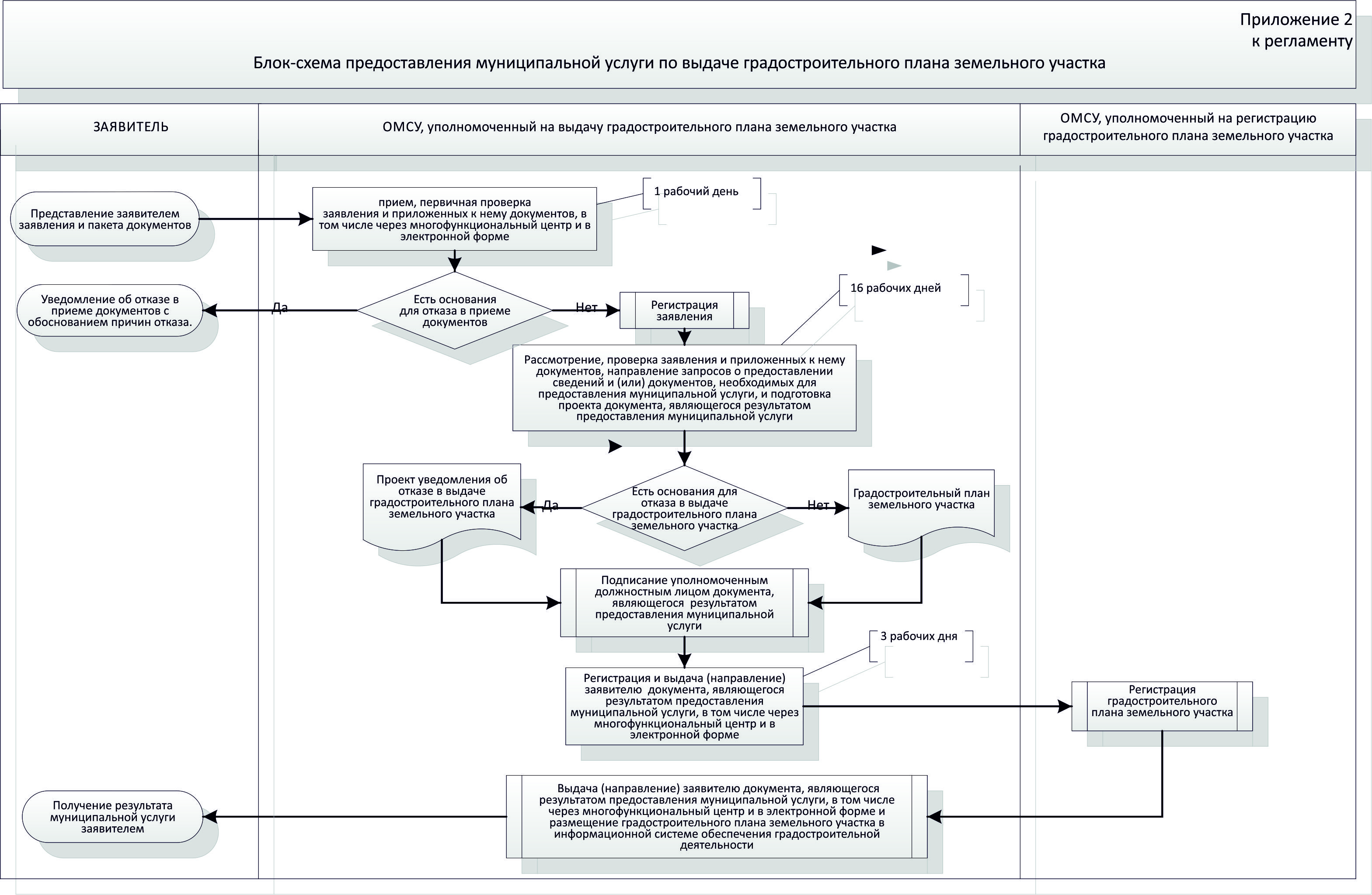 В  управление  градостроительства, имущественных и земельных отношений Администрации ЯМРот __________________________________________________________________________(для физических лиц – фамилия, имя, отчество (при наличии), дата рождения, паспортные данные, серия, номер, кем и когда выдан, адрес регистрации по месту жительства; для юридических лиц – полное наименование, организационно-правовая форма, наименование, должность и фамилия, имя, отчество (при наличии), руководителя, почтовый и (или) юридический адрес, ИНН) (контактный телефон, адрес электронной почты (при наличии), почтовый адрес для направления результата услуги)в лице (в случае представительства)_______________________________________________________________________________________________(фамилия, имя, отчество (при наличии), наименование и реквизиты документа, на основании которого он действует)